МУНИЦИПАЛЬНОЕ  ДОШКОЛЬНОЕ  ОБРАЗОВАТЕЛЬНОЕ  УЧРЕЖДЕНИЕ      «ДЕТСКИЙ САД  ИМЕНИ ГАДЖИ МАХАЧЕВА»                                                                                                                                        Утвержден                                                                                                                                                       педколлективом ДОУ                                                                                                                                      сентябрь   2017 год.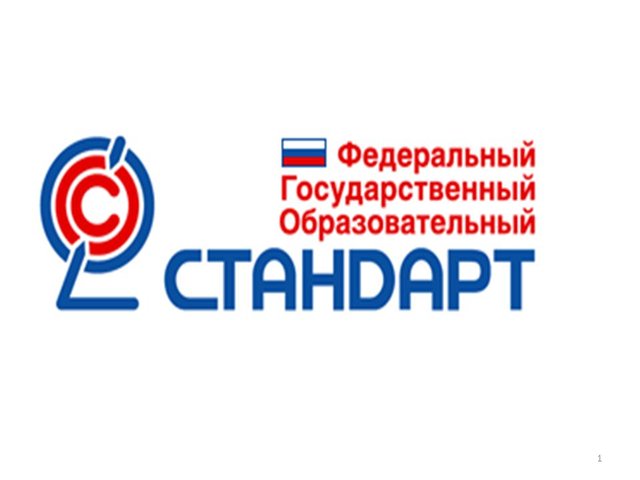 ГОДОВОЙ  ПЛАНВОСПИТАТЕЛЬНО – ОБРАЗОВАТЕЛЬНОЙ  РАБОТЫМКДОУ  «  ДЕТСКИЙ  САД  ИМЕНИ ГАДЖИ МАХАЧЕВА»НА  2017 – 2018 УЧЕБНЫЙ  ГОД.                                                           С.БУРТУНАЙ                                                                  2017       Цели  и задачи  работы  ДОУ  на  2017 – 2018 учебный год.                     На  основании  выводов  и результатов  анализа  деятельности  учреждения  за  проработанный  период  определили  цели  и задачи  учреждения  на  2016 – 2017 учебный год.ЦЕЛЬ   РАБОТЫ:    создание  благоприятных  условий  в ДОУ  в  соответствии  с ФГОС,  для  полноценного  проживания ребенком  дошкольного  детства,  формирования  основ  базовой  культуры   личности,  всестороннее  развитие  психических  и физических  качеств  в  соответствии   с  возрастными  и  индивидуальными  особенностями,  подготовка ребенка  к  жизни в современном  обществе,  формирование  предпосылок  к  учебной  деятельности, обеспечение  безопасности  жизнедеятельности  ребенка.                ОСНОВНЫЕ ЗАДАЧИ  РАБОТЫ:1.Забота о здоровье  и жизни, эмоциональном  благополучии  и  своевременном  всестороннем  развитии  каждого ребенка.2. Осуществление  перехода  на  новую  форму  планирования  воспитательно – образовательного  процесса  в соответствии  ФГОС  с интеграцией  образовательных  областей  и  комплексно – тематическому  планированию  воспитательно-образовательного  процесса в ДОУ.3.Формирование  профессиональной  компетентности  педагогов  в  области освоения  новых  федеральных  государственных  образовательных   стандартов  дошкольного  образования.4.Формирование  семейных  ценностей    у  дошкольников,  для  обогащения   социального   опыта   ребенка  через  реализацию  игровых  проектов,  сохранение  и   укрепление  здоровья   детей  их  физического  развития  и  совместную   деятельность  с  семьями  воспитанников.5. Создание  условий  для  работы  педагогов  по  внедрению проектного метода  обучения  и  воспитания  дошкольников   для  развития  их  познавательных  и  творческих  способностей  через  дополнительные  услуги  в  ДОУ.                          Задачи        на  2017 – 2018 учебный год.Цель: создание благоприятных  условий  в  процессе   совместной  деятельности  с родителями  для  полноценного  проживания  ребенком  дошкольного детства,  формирования  основ  базовой  культуры  личности,  всестороннего   развития  психических  и  физических   качеств  в  соответствии  с  возрастными  и  индивидуальными  особенностями,  подготовки  к  жизни  в  современном  обществе, к  обучению  в  школе.1.Повысить профессиональное  мастерство  педагогических  кадров,  ориентированных  на  применение  новых  технологий  с целью  совершенствования  образовательной работы  по речевому   развитию  дошкольников.2.Оптимизировать  предметно – развивающую  среду  учреждения  с учетом  образовательной  программы  ДОУ, в соответствии  с  требованиями  ФГОС  ДОО  по  физическому развитию детей                               Система внутреннего  контроля  в ДОУ        Выставки,  конкурсы,  смотры.                                   Темы  совещаний при заведующей.                             Система внутреннего  контроля  в ДОУВыставки,  конкурсы,  смотри.                                      Педагогические   советы                             на   2017—2018 учебный  год.Цель: повышение профессиональной  компетентности  педагогов, научное  обеспечение,  подготовка  и переподготовка  кадров, формирование  образовательной  среды.                              Повышение  квалификации  педагогов  ДОУЦель: повышение профессиональной компетентности педагогов,  совершенствование  педагогического мастерства.Производственные  собранияИнструктажи.                                           Годовое  планирование                                   образовательной   работы   по  физической    культуре                               на  2017- 2018 учебный  год.                                       Коллективные  просмотры                        педагогического      процесса      Взаимодействие   ДОУ  с семьями  воспитанников.Цель: создать  благоприятные  условия  для  совместной  деятельности  дошкольного                   учреждения  с семьями  воспитанников  и школьной.                          Организация  работы  с родителями  воспитанников.                                      Преемственность  в  работе                          детского  сада  и  школы. Целевая  прогулка  в  школу  1 сентября  -                            День  знаний.2. Знакомство  со  школой:  класс,  спортзал,    библиотека.                                                   - октябрь3. Изучение  и  сравнительный  анализ   Программ                                                                                              ДОУ  и  начальной  школы                        -  декабрь.4.Взаимопосещение  воспитателей  старшей  группы  и  учителей  первого  класса.                     -  апрель.5.Анкетирование  родителей.                   – май.                  Родительский  комитет  ДОУ:Гаджиева  М. М           - председатель комитета.Адуева  Асият                  - член комитета.Насрулаева Мадина     - член комитета.Багавдинова Сидрат     - член комитета.Жамалдинова  Азра     - член комитета.                               №темасрокиответственныео1.Проверка документации и режимных моментовсистематическизаведующая2.Проверка  система работы  по  развитию  изобразительных  способностей  детейдекабрьзаведующая3. Фронтальная   проверка «Состояние  воспитательно- обр-й   работы  по  патриот-му  восп. детей дошк-го  возраста»февральмедсестра4.5.Организация  предметно- развивающей среды  в  группах.   Предупредительная  проверка.Тематический  контроль  «Организация  питания  в группах, воспитание  культуры   поведения  за столом»ноябрьапрельЗаведующая.Заведующая,Мед/сестра.№ Темысрокиответственные1.Конкурс между группами«Лучшая развивающая среда»апрельвоспитатели2.Конкурс между педагогами«Академики детства-2017январьвоспитатели3.Выставка детских работ«Золотая осень»«Наша ёлка»«Моя мама»Персональная выставка  воспитанникаСентябрьДекабрьМартмайвоспитатели4.Конкурс  «Лучший план  летне-оздоровительной работы»(между воспитателями)майвоспитатели№Наименование темсрокиответственнные1.Результаты  августовского совещания  педработников.  Готовность ДОУ  к новому учебному году.октябрьЗаведующая.2. Подготовка  к  аттестации. Проведение аттестации воспитателей  на соответствие  занимаемой  должности.ноябрьЗаведующая.3.Создание  условий  для  развития  изодеятельности  детей в  разновозрастной  группе.  Подготовка к празднику   Нового  года.декабрьЗаведующаяВоспитатели.4.Анализ  работы  педагогов    с документами.январьВоспитатели.5.Состояние  санитарно- эпидемиологического режима в ДОУ. Подготовка к утренникам 8 МартафевральМедсестраВоспитатели.6.Внесение  поправок  в  Программу  ДОУ.мартзаведующая7.Инструкция  по  о/т, т/б,. Обсуждение  действий  персонала  в  ЧСапрельЗаведующаязавхоз8.Подготовка  воспитателей  к  занятиям.майЗаведующая.9.Контроль  за  процессом  приготовления  пищи.июньмедсестра№темасрокиответственныео1.Проверка документации и режимных моментовсистематическизаведующая2.Проверка  система работы  по  развитию  изобразительных  способностей  детейдекабрьзаведующая3. Фронтальная   проверка «Состояние  воспитательно- обр-й   работы  по  патриот-му  восп. детей дошк-го  возраста»февральмедсестра4.5.Организация  предметно- развивающей среды  в  группах.   Предупредительная  проверка.Тематический  контроль  «Организация  питания  в группах, воспитание  культуры   поведения  за столом»ноябрьапрельЗаведующая.Заведующая,Мед/сестра.№ Темысрокиответственные1.Конкурс между группами«Лучшая развивающая среда»апрельвоспитатели2.Конкурс между педагогами«Академики детства-2017январьвоспитатели3.Выставка детских работ«Золотая осень»«Наша ёлка»«Моя мама»Персональная выставка  воспитанникаСентябрьДекабрьМартмайвоспитатели4.Конкурс  «Лучший план  летне-оздоровительной работы»(между воспитателями)майвоспитатели№Наименование  темсрокиответственные  Установочный  педсовет                                       1.Нормативно- правовая  база   ДОУ  в  современных  условиях  развития  образования.Годовые  задачи  и  план  работы   ДОУ  на  2017  - 2018 учебный  год.Планы,  программы   педколлектива  на  новый  учебный  год.-анализ летней работы  воспитателей;-кружковая  работа;-участие в  районных  конкурсах,  соревнованиях;--комплектование  групп  и  расстановка  кадров.--Август---Сентябрь.заведующая2.Тема: «Речевое  развитие  дошкольников  в условиях  реализации  образовательной  программы  ДОУ»Цель: повышение  компетентности  педагогов  в  обучении  и  развитии  навыков  развитию   речи  у детей  дошкольного  возраста.  В  игровой форме  систематизировать   знания  педагогов  по  проблеме  связной  речи  детей.-проблема  развития  связной  речи  в  современной практике  работы  дошкольных  учреждений.-итоги  тематического контроля--развитие  связной  речи  у младших  дошкольников (из опыта работы)-практическая часть:  игры и творческие  задания,  направленные  на  развитие  умственных  способностей  и  создание  творческого  продукта  в  речевой  деятельности.-решение педсоветаноябрьАбакарова А.Б.заведующаяЗаведующаяпедколлектив3.Тема: Системный  подход  к  здоровью – основа  формирования  всесторонне развитой  личности.--сообщение  заведующей о выполнении  решения  предыдущего педсовета.- организация  работы в ДОУ  по  физическому  развитию детей,  формированию  навыков  здорового  образа  жизни»- система работы  в старшей  группе   по  формированию  навыков  ЗОЖ. 1.Рациональное  использование  среды,  условий  ДОУ  и  здоровье сберегающих  технологий  для  развития   физических  качеств  и  формирований  здорового образа  жизни.-   итоги  конкурса «Лучший  здоровье сберегающий  проект  для  детей  дошкольного  возраста  и их родителей»- результаты  контроля  за  состоянием  здоровья  и физическим  развитием детей                                            Февраль.ЗаведующаяЮнусова М. С.Гамзатова Амедсестра4.Тема: Итоги  воспитательно-  образовательной   работы за  2017-2018 г.-сообщение  заведующей о выполнении  решения  предыдущего  педсовета-анализ работы;-анализ мониторинга  развития  детей-обсуждение проект  плана  работы  на  лето;-отчет  физкультурно- оздоровительной  работы  в  детском  саду;--«О наших  успехах» - отчет  воспитателей  групп  о  проделанной  работе  за  год;--анализ  заболеваемости  за  год;апрель-майзаведующаязаведующаявоспитателивоспитателимедсестра№Содержание работысрокОтв-е1.Посещение педагогами  методическихобъединений  районаВ теч .по планурук МО РУОзав.Восп-ли2.Обсуждение рекомендаций  районного  актива  работников  ДОУоктябрьЗавед.3.Прохождение курсов  повышения  квалификации:1.Абакарова А2.Абдулаева А.3.Гамзатова А.4.Газиева А.5.Адиева А.6. Юнусова М.7.Алиева П.По графикуЗавед.4.Организация  работы  педагогов  по самообразованию.Выбор тематики и  направлений  самообразованияОказание  методической  помощи  в  подборе  материала  для  тем по  самообразованию.Организация  выставок  методической  литературы.Подготовка педагогами  отчетов  и  докладов  о  накопленном  материале  за  год.В течение годаЗавед.педагоги5.Аттестация  педагогических работников  на  соответствие  занимаемой  должности:1.Гамзатова А.2. Адиева А.3. Алиева П.В течение годаЗавед.Ком.6.1. Подписка  литературных, методических  и  других  печатных  изданий в  ДОУ2. Приобретение  новинок  методической  литературы  в  течение года.ЗаведВоспит-ли№Содержание работысрокОтв-й1совещаниеУтверждение годового планаОзнакомление с приказамиУтверждение правил  внутреннего  трудового  распорядкаУтверждение  инструкций по  ОТ, ТБ, ПБНазначение   ответственных  за  ОТ, ТБ, ПБ.Закрепление  участков  за  группамиВыборы  председателя  и  секретаря  общего  собрания.сентябрьЗавед.2 совещаниеОрганизация  и  содержание  работы  в летний периодОзнакомление с планом  работы  на  летний  оздоровительный  период.майЗавед.№Содержание работысрокОтв – й1.Охрана  жизни  и здоровья  в  детском саду.декабрьЗав д/с2.Должностные  инструкциисентябрьЗав.Завхоз3.Инструктаж  с  поварами  «Отбор  и  хранение суточных  проб»сентябрьМед/с4.Техника  безопасности  и  противопожарная  безопасностьдекабрьЗавед. д/с5.Организация  работы  в  летний  периодОб  организации  охраны  жизни  и  здоровья  детей  в  ДОУ  и  на  площадкахОб  отравлениях  детей в летний  периодО  мерах  предупреждения  кишечных  и  инфекционных  заболеванийО  закаливании  в  летний  периодмайЗаведМед/сестра6.Правила  пожарной  безопасностиМай-сентябрьЗавхоз7.Инструктажи  по  ОТ  и ТБ.По  графикузавхозСодержание   работымесяцОтв-еПрим.1.Проверка  физкультурного  оборудования  перед  новым  учебным  годом.сентябрьЗав. Инстр.ф.2.Праздник к  1 сентябрю « Мы любим   спорт»сентябрьВосп. инстр.ф., муз/рук.3.Проведение  диагностики  по  основным  видам  спорта   детей    4-7 лет.октябрьИнстр.ф., м/с, восп.4.Подготовка  и проведение   Осеннего   кросса  с род-миоктябрьВосп. инстр. ф., м/с.5.Конкурс  по  метанию  теннисного  мяча в ср. гр.ноябрьВосп. инстр.ф.6.Проведение   открытого  занятия  в средней  гр. с  участием  родителей.ноябрьИнстр.ф.7.Рекомендация  для  родителей по профилактике  нарушений  осанки и плоск-ядекабрьМед/с.  инстр. Ф8. Проведение  физкультурных  досугов  в мл. и ср. группах  с  обручами.декабрьВосп. инстр.ф. муз/р.9.Подготовка  и проведение  физ-го  праздника  «Зимние  игры  и забавы»январьм/с, восп., инстр.ф.10.Подготовка и проведение  физ-го досуга во  второй   младшей  группе.февральм/с,  восп.  инстр. Ф11.Подготовка и проведение  физкультурного  праздника  «Папа,  мама и  я- спортивная  семья»мартм/с, восп., инстр.ф, муз/р.12.Отчет  о проделанной  работе  по  проекту  «Спорт  в  детском  саду»апрельИнстр.ф. восп.13.Проведение  мониторинга  физкультурной  подготовки  детей  4-7  лет.апрельИнстр. Восп.14.Проведение  физкультурного  праздника  «День  победы -  праздник  дедов»майВосп. м/с, муз/рук. Инстр.ф.15.Подготовка  к летним  Олимпийским  играм.майВсе, все.16.Спортивный  праздник  «День  России»ИюньМуз/рук,  инстр. Ф.  восп., м/с.17.Спортивный  досуг  «  Игры  народов  мира»июльВсе, все18.Спортивные  познавательные  игры  ко  Дню  здоровья№Наименование  темгруппасрокиответственные1.ОО «Коммуникация»2 мл. группаноябрьГамзатова А.2.Худ-е творчество(рис)СтаршаягруппаноябрьГазиева А. Г.3.Обучение русск. языкустаршая группадекабрьЮнусова  М.4.Худож-е творчество (рисование)Средняя группафевраль Абакарова  А.Б.5.ОД  Музыкальное  воспитаниестаршая группамартЮнусова  М.6.ОД Физическое воспитаниеСредняягруппаапрельАдиева  А.А.7.ФЭМПСредняя гр.мартАбдулаева А. 8.Безопасность дорожного движенияСтаршая группаапрельЮнусова М. С.9.ОД «Формирование  целостной  картины  мира»2 мл.группамартГамзатова А.10Музыкальное воспитание2 мл. группаапрельАбдулаева АОбщие родительские  собранияОбщие родительские  собранияПовестка дня:1.Основные  направления  сотрудничества  ДОУ  с родителями  на  2016- 2017 учебный год.2.Выборы  родительского комитета.Повестка:1.Итоги  воспитательно – образовательной работы  с детьми  в 2016-2017 годуПовестка дня:1.Основные  направления  сотрудничества  ДОУ  с родителями  на  2016- 2017 учебный год.2.Выборы  родительского комитета.Повестка:1.Итоги  воспитательно – образовательной работы  с детьми  в 2016-2017 годуОктябрьмайГрупповые   родительские  собрания.Групповые   родительские  собрания.2 младшая группа ( 2-4 года)2 младшая группа ( 2-4 года)1.Особенности  психофизического  развития  у детей   3 года  жизни.   Задачи  воспитания  и обучения.2.  Сенсорное  воспитание  -  основа  для  развития  речи  детей3.Взаимоотношения  в игре.1.Особенности  психофизического  развития  у детей   3 года  жизни.   Задачи  воспитания  и обучения.2.  Сенсорное  воспитание  -  основа  для  развития  речи  детей3.Взаимоотношения  в игре.4. Наши  достижения  за  год.4. Наши  достижения  за  год.Средняя  группа  с  4-5 летСредняя  группа  с  4-5 лет1.Особенности  психофизического  развития  детей  5  годажизни.  Задачи  воспитания  и  обучения.1.Особенности  психофизического  развития  детей  5  годажизни.  Задачи  воспитания  и  обучения.2.  Развитие  образной  речи  на  основе  фольклорного  жанра3.  Волшебный  мир  книги.2.  Развитие  образной  речи  на  основе  фольклорного  жанра3.  Волшебный  мир  книги.4. Наши  достижения   за  год4. Наши  достижения   за  годСтаршая  группа  с 5 -7 летСтаршая  группа  с 5 -7 летОсобенности  психофизического   развития   детей   7  года  жизни.  Задачи  воспитания  и  обучения.Особенности  психофизического   развития   детей   7  года  жизни.  Задачи  воспитания  и  обучения.Развитие речи  старших  дошкольников  через  художественные  произведения.Развитие речи  старших  дошкольников  через  художественные  произведения.Развитие  творческих  способностей  у  детей.Наши  достижения  за  год.Развитие  творческих  способностей  у  детей.Наши  достижения  за  год.Заседания  родительского   комитетаЗаседания  родительского   комитетаЗаседания  родительского   комитетаРазработка  плана  работы  РК  на  учебный  год.октябрьоктябрь2.Привлечение  родителей  к  проведению  праздников.   Контроль  за  питанием.декабрьдекабрьПодведение  итогов  работы  РК  ДОУ  за  учебный  год.  Обсуждение  проекта  плана  работы  в  летний  оздоровительный  период.маймай